Publicado en Madrid  el 03/04/2020 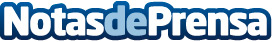 Nueces de Calonge dona sus existencias al Hospital de Ifema La empresa agroalimentaria aporta cerca de 2000 kg de nueces naturales sin cáscara como alimento medicinal para sanitarios y enfermosDatos de contacto:Miriam619592198Nota de prensa publicada en: https://www.notasdeprensa.es/nueces-de-calonge-dona-sus-existencias-al Categorias: Nutrición Gastronomía Madrid Solidaridad y cooperación Consumo http://www.notasdeprensa.es